EL ELE SPORA            T.C Gençlik ve Spor Bakanlığı 2018-I Özel Çağrı döneminde sunduğumuz ve hibe almaya hak kazanan ‘El Ele Spora’ projemizi başarı ile tamamlamış bulunuyoruz. Kurumumuz koordinatörlüğünde ve Mithat Enç Görme Engelliler Ortaokulu ile birlikte yürüttüğümüz projemizde sporcu gençlerimiz ile görme engelli gençler birlikte spor faaliyetlerine katıldılar. Sporun evrensel ve birleştirici gücü ile gençlerin bir araya gelerek farklılıklara saygı, hoşgörü, empati ve hayatımızdaki engeller konusunda farkındalık kazanmalarını amaçladığımız projemiz sonucunda hem öğrencilerimiz hem de öğretmenlerimiz önemli tecrübeler kazanmışlardır.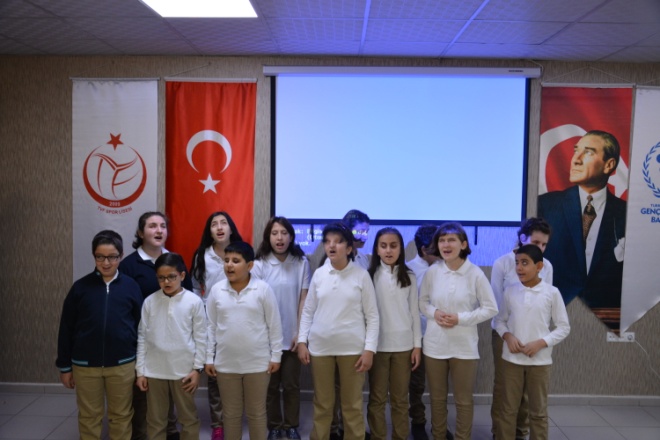 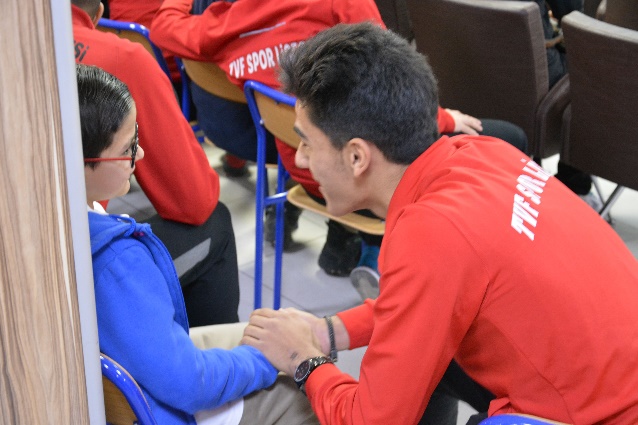 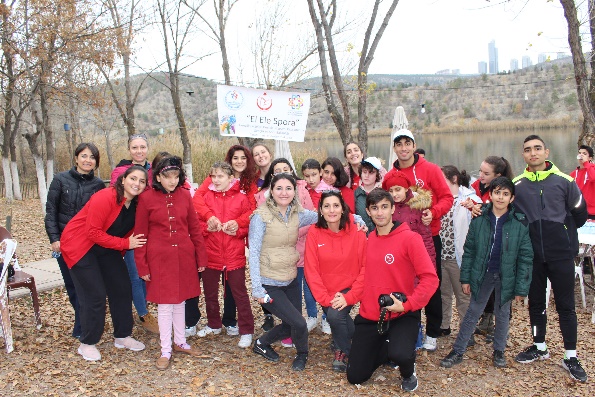 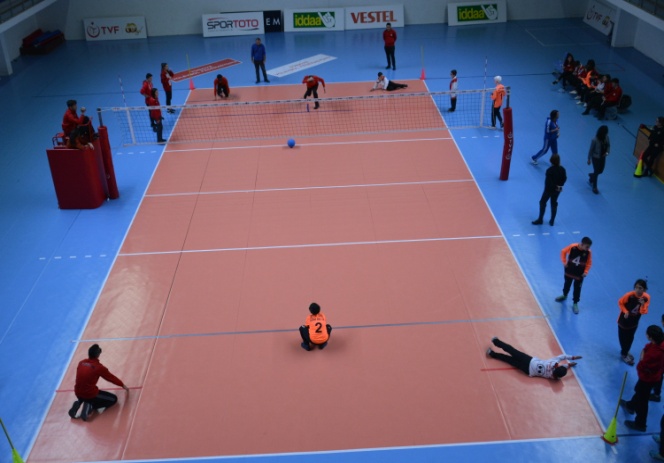 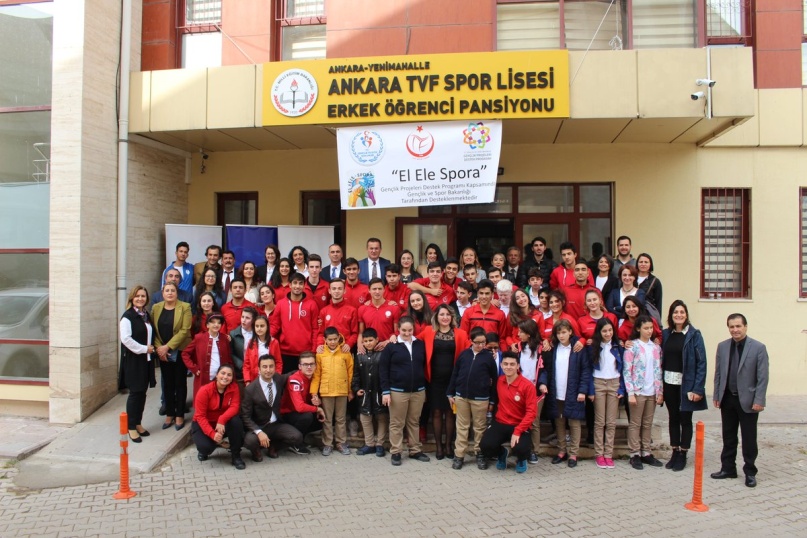 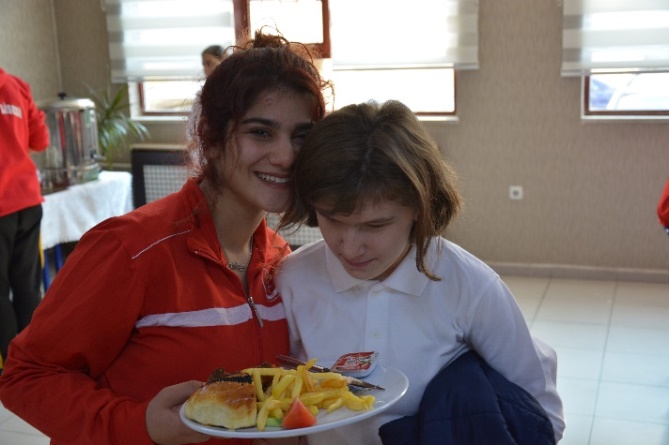 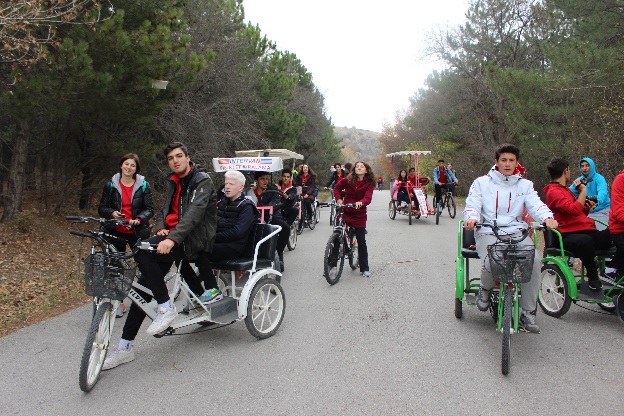 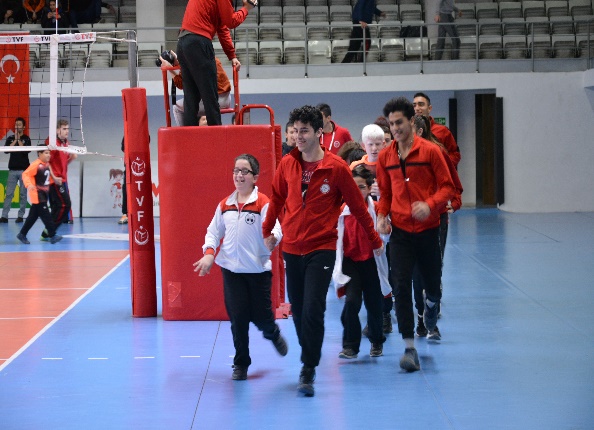 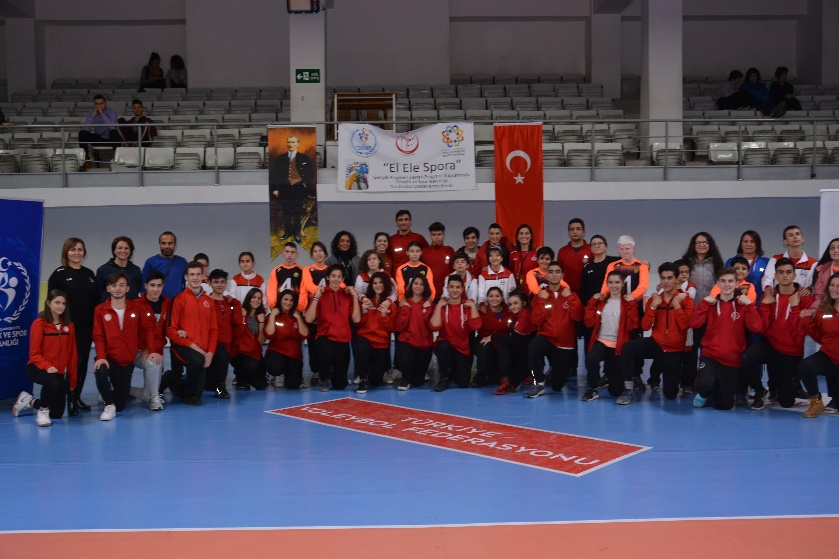 